2011年考研数学三真题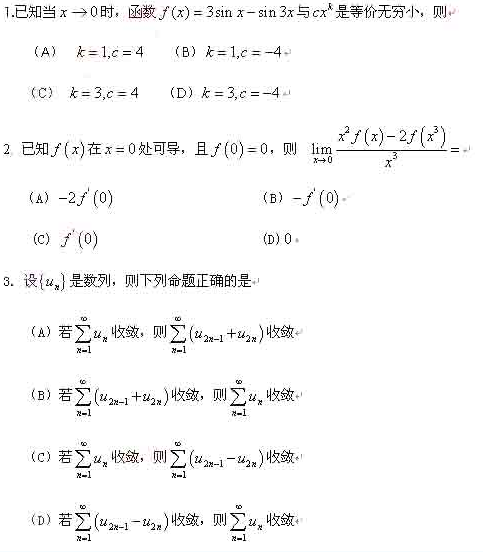 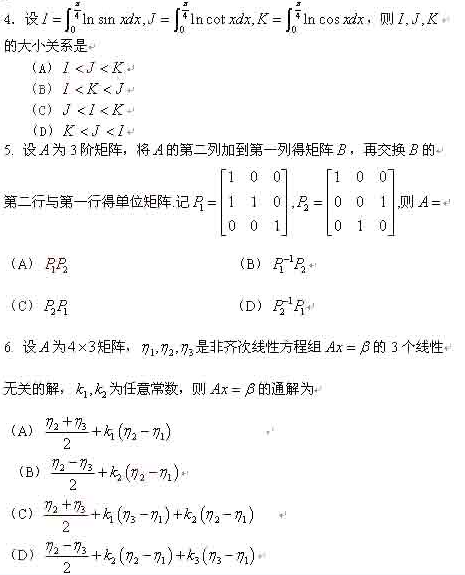 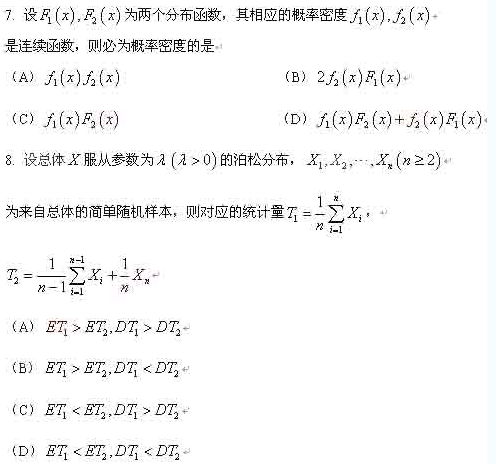 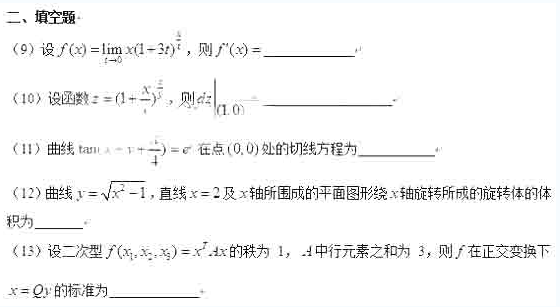 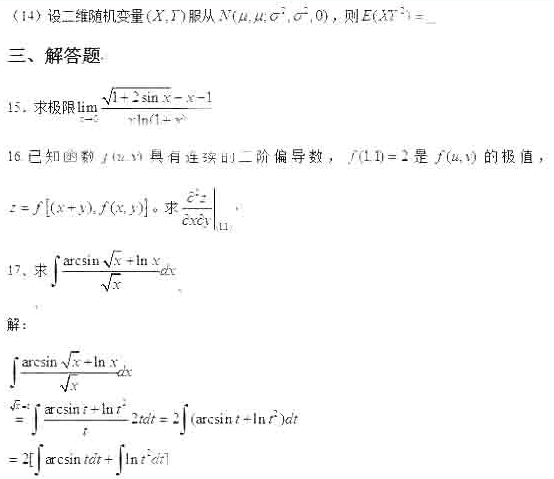 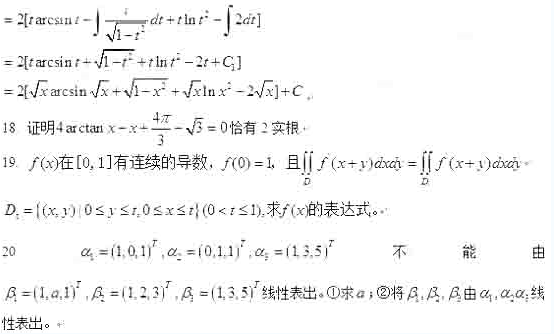 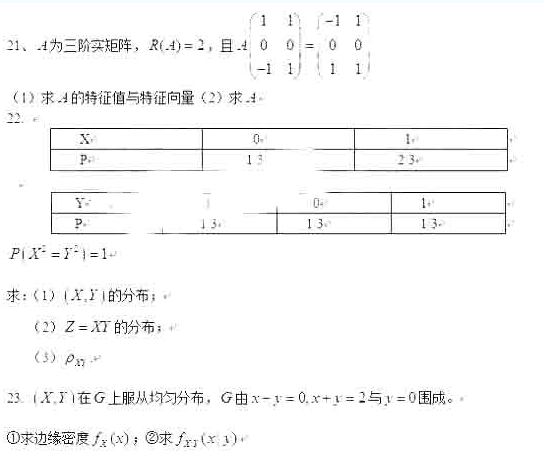 